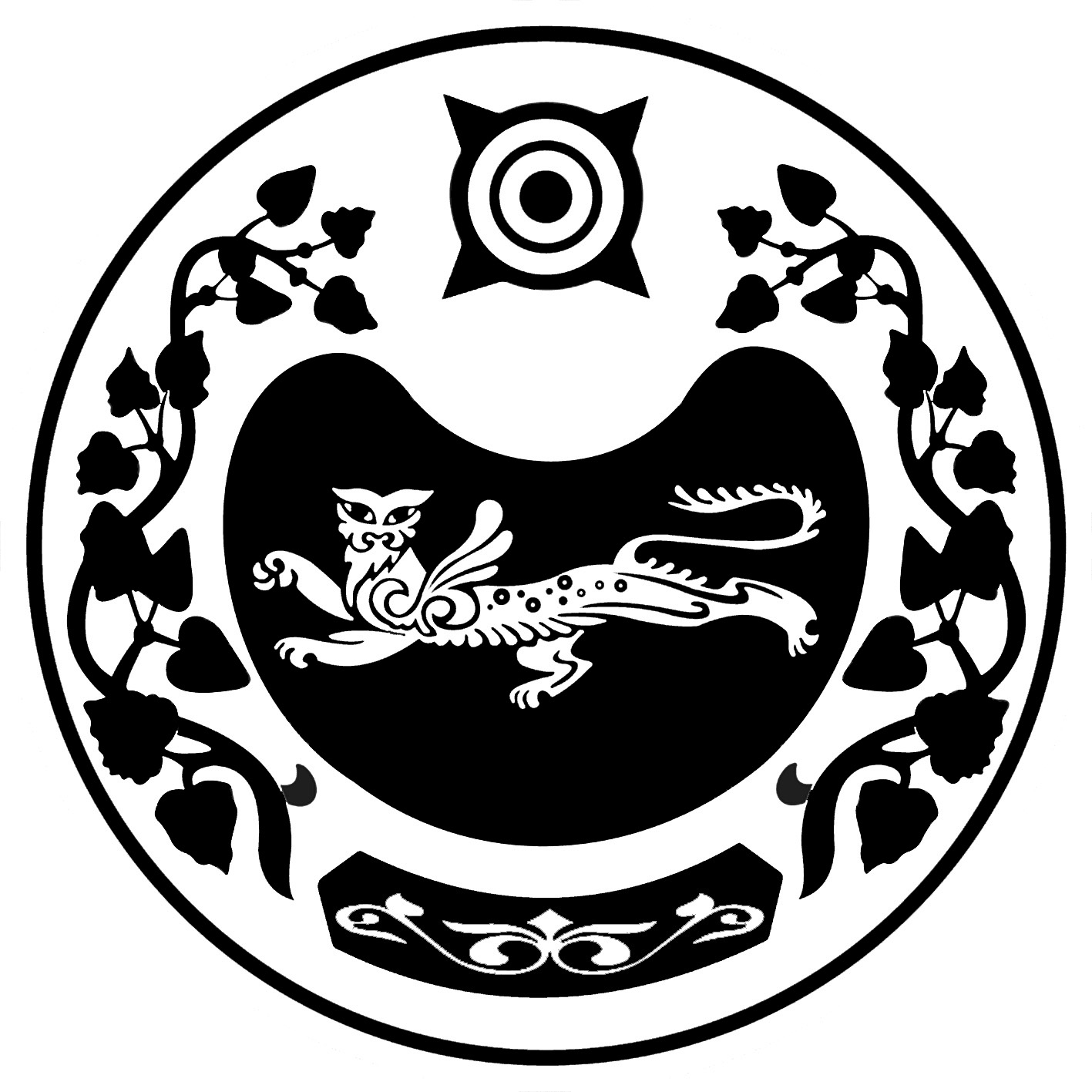 РОССИЯ ФЕДЕРАЦИЯЗЫ                    РОССИЙСКАЯ ФЕДЕРАЦИЯ                 ХАКАС РЕСПУБЛИКАЗЫ                     РЕСПУБЛИКА ХАКАСИЯ АUБАН ПИЛТIРI АЙМАFЫ                  УСТЬ-АБАКАНСКИЙ РАЙОН                 РАЙКОВ ААЛ ЧÖБIНIН		    АДМИНИСТРАЦИЯ                 УСТАF – ПАСТАА                                   РАЙКОВСКОГО СЕЛЬСОВЕТАП О С Т А Н О В Л Е Н И Е         от 12.05.2023	                                                                       № 27-Паал РайковОб окончании отопительного периода 2022  - 2023 г. на территории  Райковского  сельсовета Усть-Абаканского района Республики ХакасияВ связи с  установившейся среднесуточной температурой наружного воздуха +80С в течение пяти суток, в соответствии с пунктами 11, 12 части 1 статьи 15 Федерального закона от 06.10.2003  № 131-ФЗ «Об общих принципах организации местного самоуправления в Российской Федерации» (с последующими изменениями), статьей 5 постановления Правительства Российской Федерации от 06.05.2011 № 354 «О предоставлении коммунальных услуг собственникам и пользователям помещений в многоквартирных домах и жилых домах» (с изменениями и дополнениями), руководствуясь  Уставом муниципального образования  Райковского сельсовета Усть-Абаканского района, ПОСТАНОВЛЯЕТ:1. Установить срок окончания отопительного периода 2022 – 2023 гг на территории Райковского сельсовета с  15 мая 2023 г.2. Руководителям учреждений образования, здравоохранения, культуры обеспечить температурный режим в помещениях, согласно санитарным нормам и правилам, действующим на территории Российской Федерации и обеспечить сохранность имущества в межотопительный период 2023 года.3. Специалисту 1 категории  администрации Райковского сельсовета Силиной А.В. довести настоящее постановление до руководителей. 4. Специалисту 1 категории  администрации Райковского сельсовета Силиной А.В. разместить  данное постановление в сети «Интернет»5. Контроль  за исполнением настоящего постановления оставляю за собойГлава  Райковского сельсовета                                                В.Ю. Нечкин